Antwortfax an 0511 5701 71931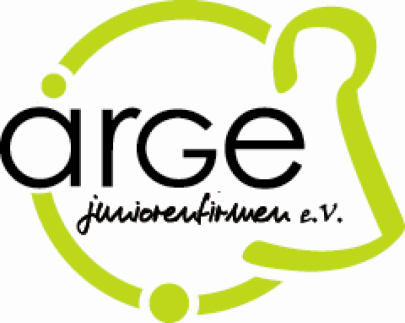 oder per Mail an torsten.kumm@concordia.de Bitte bis zum 02.09.2022 antworten!An der Juniorenfirmenmesse am 22./23.10.2022 (   )  nehme/n ich/wir teil Firma/Schule:_____________________________________(   )  nehme/n ich/wir nicht teilAnsprechpartner:__________________________________________Datum, UnterschriftGewünschte Standgröße in m²Waren/Dienstleistungen am Stand (grundsätzlich)Sonstige Aktivitäten (am Stand oder auf Aktionsfläche)Voraussichtliche Anzahl TeilnehmendeWir wollen ein Tischfußball-Team stellen (bitte drei Nationen benennen)NameMutterfirmaSchuleJuniorenfirmaTelefonE-Mail